CUADROS DE BONOS en PESOS al 19/07/2019BONOS EN PESOS CON CER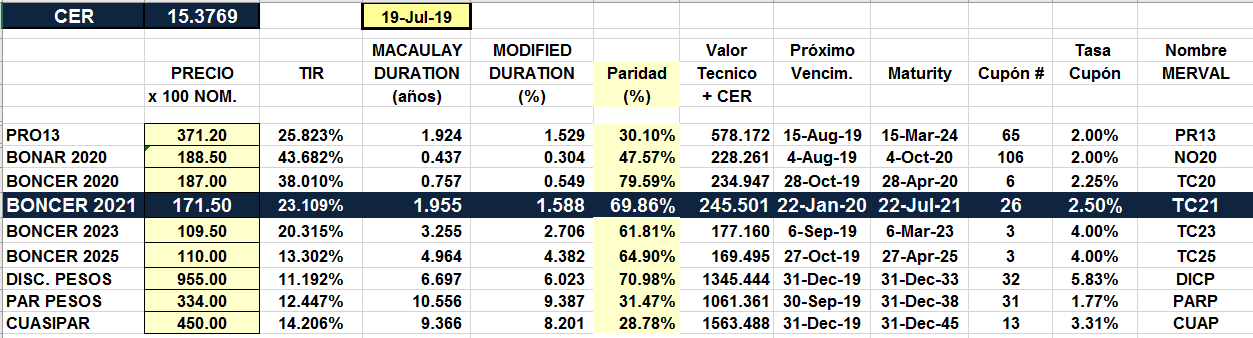 BONOS EN PESOS A TASA FLOTANTE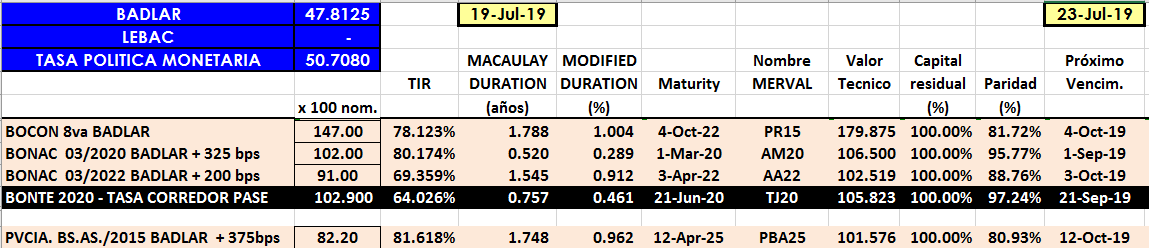 